Mr. Martin 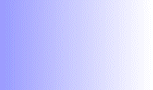 Email: nishant@stglobaltech.com       Contact: 513-286-7784Software  ExperienceProfessional ExperienceProject Manager/Virtual Salesforce Administrator9/21- 5/22Kell Partners, Austin, TXPlanned, implemented and managed Salesforce implementation projects for nonprofits and educational institutions. Create realistic expectations for clients.Led a team that consisted of a developer, solution architect and/or a Marketing Cloud/Pardot experts. Use technology tools such as Clickup, Sharepoint, Smartsheet and FinancialForce to track progress of the project.Communicated effectively with clients through Zoom.Complete projects within scope and under budget. Provided training on the usage of Salesforce to clients.Requirements gathering for solutions. Provided administration services to Virtual Administration clients performing changes to page layouts, adding categories to picklists, fixing flows and adding users. Data Entry7/21-9/21Whitman Associates/National Association of Corporate Board DirectorsArlington, VAUtilized BoardEx database, Google and company websites to verify members who are corporate board directors.Updated current board member company, address, position and contact details in Salesforce.Used data governance principles to keep the integrity of data. Volunteer Salesforce Administrator2/20-4/21Catholic Archdiocese of Suva, FijiAdministrating Salesforce K-12 EDACreated customized objects, fields and list views.Uploaded data using Data Loader and Data Import Wizard. Managed data integrity, duplications and governanceManaged 2 users.Cyber Threat Intelligence Analyst Intern4/2019-8/2019Cyber Resilience Institute, Colorado Springs, ColoradoConducted cyber threat intelligence for the 2019 FIFA Women’s World Cup. Part of a team that provided social media monitoring and threat intelligence. Provided geopolitical and cybersecurity content to the team to give perspective to intelligence activities. Used tools like TweetDeck and TruSTAR in operations. Oceania Sport Information Coordinator5/2014 – 5/2021Oceania Sport Information Centre and Olympic Studies Centre (OSIC), Suva, FijiUniversity of the South Pacific, Laucala Campus, Promoted the advancement of sports in the Pacific Islands through the dissemination of sports related research and community involvement.Developed sport information services and collections within the USP Library network.Delivered specialized sports information through email and through our newsletter called Oceania Highlights. A subscriber base of 300 individuals and we currently have special issues to educate athletes on such topics as anti-drugging, nutrition, and strength and conditioning. Managed a FB account for OSIC that has over 5,000 likes who receive sports news and research every day. Partnered with organizations such as Sport Matters, Oceania National Olympic Committees and others to collaborate on research and outreach campaigns. Exposed the international community to Oceania sports though our YouTube Channel which has close to 1 million views. Project manager of the marketing and the uploading/editing of videos.   Subject matter specialist on the Olympic Movement. Liaison to the Physics and Engineering Departments at the University.Librarian							10/2004 – 5/2014District of Columbia Public Library, Washington, DCAs an adult reference librarian, I serve the community by educating about library services and provide lifelong learning opportunities. Conducted trainings in computer literacy to 30 individuals weekly. Peer training of technology and troubleshooting tips.Planned and worked collaboratively with local organizations which led to dynamic partnerships with local Vegan Groups and US Parks and recreation.Managed an online reservation system for meeting rooms and setup of audio visual equipment.Liaison between the information technology department and branch library on technical issues.Previous ExperienceResettlement OfficerInternational Catholic Migration CommissionCaseworker/Field Team LeaderChurch World ServiceEducation and Career Related TrainingAmerican Board of TelehealthCertificate in TelehealthPi-Tap Summer 2020Service Cloud TrainingPepUpTech Academy Winter 2018Salesforce Administrator TrainingSalesforce Trailhead RangerUniversity of the South Pacific, FijiCisco CCNA Net Academy 1 and 2 (Completed) University of the District of Columbia, DCCertificate in Electronic Health Records/Implementation Management and Technical Support Clark Atlanta University, Atlanta, GA			MS Information Studies Central Connecticut State University, New Britain, CT 	MS African/International Studies Lincoln University, Lincoln, PA BS Psychology SalesforceFinancialForceMicrosoft Office SuiteClickUpClick & PledgeService CloudSirsiDynixLucidchartSmartsheetFormAssembly